  GIUSTIZIA   AMMINISTRATIVACONSIGLIO DI STATO UFFICIO STAMPA E COMUNICAZIONE ISTITUZIONALECOMUNICATO STAMPA CPGA: STRETTA SU INAUGURAZIONI, NO AD  OPINIONI  PERSONALI“In relazione ai noti fatti relativi all'inaugurazione dell'anno giudiziario presso il TAR Brescia, il CPGA intende affermare con nettezza l'importanza e la delicatezza del tema della tutela dei diritti fondamentali, la cui declinazione non può essere lasciata alle iniziative ed opinioni personali di singoli magistrati, ancor più ove le stesse si manifestino in un contesto di alto profilo istituzionale.Il CPGA esprime la ferma convinzione che le cerimonie di inaugurazione dell'anno giudiziario debbano restare un momento di confronto su temi strettamente istituzionali legati allo svolgimento dell'attività giurisdizionale, che doverosamente, peraltro, è sempre improntata alla massima considerazione dei diritti fondamentali nel pieno rispetto del quadro normativo europeo ed interno”. Questo l’oggetto della mozione votata all’unanimità nel corso della seduta pubblica del Plenum del Cpga di oggi. Roma, 22 marzo 2019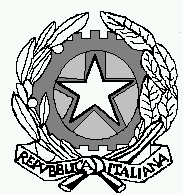 